36/1/4/1(2018)NATIONAL ASSEMBLYFOR WRITTEN REPLY QUESTION 2844DATE OF P.UBLICATION IN INTERNAL QUESTION PA ER: 12 OCTOBER 2018 (INTERNAL QUESTION PAPER MO 32-201812844. Mr D W Macpherson (DA) to ask the IVlinister of Police:What total number of cases that were reported at the Umhlali Pollce Station of (a) murder, (b) attempted murder, (c) rape, (d) house breaking, (e) hijacking, (fl theft of motor vehicles and (g) house robbery resulted in convictions in the 2017-18 financial year?NW3140EREPLY:The following number of convictions were recorded at Umhlali Police Statlon In the 2017/2018 flnancial year:a.	MurderOffenceTotal convictions 6b .	Attem ted murder _	5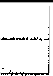 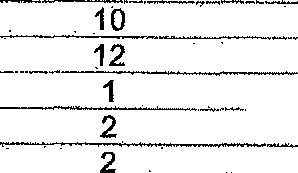 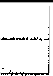 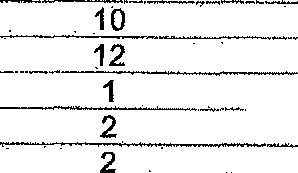 {c/	Rapd	House breakln	Residential & Buslnasses}	_ e	HI ackin	V hic es	T u ksTheft of motor vehicles & motor c cles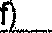 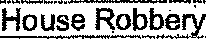 DIDate:SIKILIEUTENANT GENERALMMtSSIONER: DETECTIVE SERVICE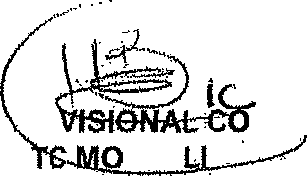 \ O I O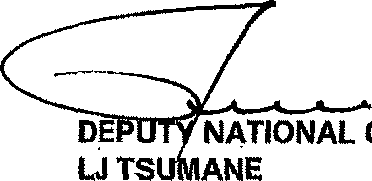 Reply to question 2844 recommend.ed / not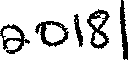 .	LIEUTENANT GENERAL DE     NATIONAL COMMISSIONER: CRIME DETECTION M YS ANE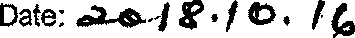 FOR WRITTEN REPLYQUESTION 2844DATE OF PUBLICATION.fN fNTER A_QUESTION.PAPER: 12 OCTOBER 2018{INTERNAL QUESTION PAPER NO 32-2018)Reply to questlon 2844 recommended /GENERAL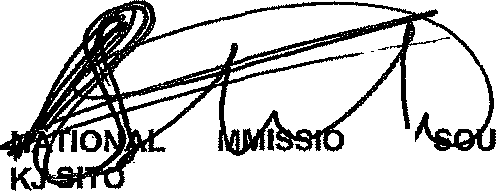 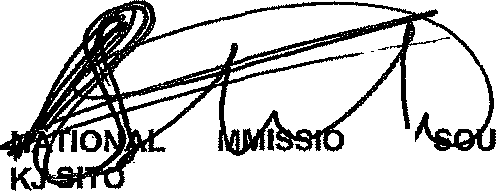 TH AFRICAN POLICE SERVICEDate:Reply to question 2844 approved /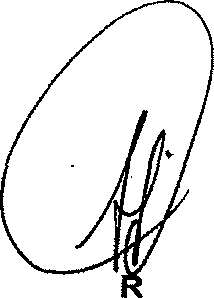 MINISTE	OF POLICE BH CELE, MP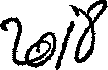 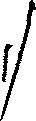 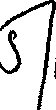 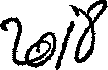 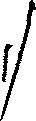 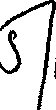 